Ausschreibungstext LINAX PQ1000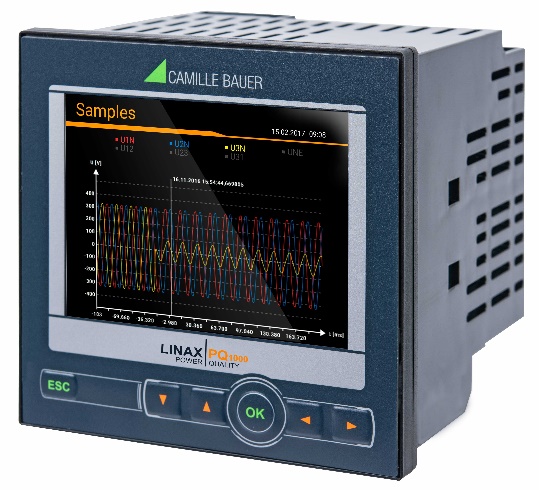 Transparente Überwachung von Netzqualität und Energieverbrauch
Der LINAX PQ1000 kombiniert die Eigenschaften eines normativen PQ-Messgerätes mit Funktionen für die Energieverbrauchs- und Netzzustandsanalyse. Das moderne, mehrsprachige Design erlaubt das Gerät intuitiv über die Geräte-Website oder das optionale hochauflösende Farb-TFT Display (320x240px) zu bedienen oder zu parametrieren. Der integrierte Webserver ermöglicht die Fernabfrage, Anzeige und Analyse der Messdaten. Es ist keine zusätzliche Software erforderlich. NetzqualitätsanalyseDas Gerät ermöglicht eine permanente Bewertung der Netzqualität gemäss IEC 61000-4-30 Ed.3 in Klasse S. Die erfassten PQ-Ereignisse (Spannungseinbruch, Spannungsüberhöhung, Spannungsunterbruch, Stromüberhöhung und Frequenzänderung, homopolare Spannung) dienen sowohl dem Nachweis, dass Störungen aufgetreten sind, als auch der Suche nach dem Störungs-Verursacher, um die Versorgungssicherheit zu erhöhen. Mit den statistischen Spannungs- und Stromgrössen kann die Einhaltung von Lieferverträgen oder interner Vorgaben überprüft werden. Die Bewertung nach EN 50160, IEC 61000-2-2/4/12, IEEE 519, GB/T oder selbstdefinierten Grenzen kann nach der Messung erfolgen, entsprechende Konformitätsberichte direkt via Geräte-Website erstellt werden (PQEasy-Report).Unabhängige Zertifizierung nach IEC 62586-2 durch Eidgenössisches Institut für Metrologie METASUnterstützung des standardisierten, herstellerunabhängigen PQDIF-Formats nach IEEE 1159.3 Einstellbare Ereignis-Aufzeichnungsdauer: Bis 6 Sekunden für Kurvenform und 3 Minuten für RMS-Werte Ereignisanzeige via Website mit Zeit-Zoom und WertablesungEnergiefluss-AnalyseLeistungsmittelwerte mit Trendanalyse zur Vermeidung von LastspitzenLastprofil-Speicherung mit Schwankungsbandbreite (Min/Max) pro IntervallWirkenergie Klasse 0.5S, Blindenergie Klasse 0.5S  (HT/NT, Bezug/Abgabe), programmierbare Auflösung Weitere Mittelwerte und Zähler mit wählbarer BasisgrösseOptionen1 modulare Erweiterung: Analogausgänge ±20mA (2/4), Relaisausgänge (2), Digitaleingänge (4) aktiv / passiv, GPS-Zeitsynchronisation, Fehlerstromerkennung (Differenz- oder Erdleiterstrom), Temperaturüberwachung (Pt100, PTC), IEC61850, Profinet I/OKommunikationEthernet (Modbus/TCP, http/https, NTP, SFTP, SYSLOG) Optional: IEC61850, Profinet I/O, Modbus/RTUAutomatisierter Daten-Export (CSV- und PQDIF-Dateien) auf SFTP-ServerSecurityFlexible Rollenbasierte ZugriffskontrolleVerschlüsselte Kommunikation via HTTPS Audit-Log registriert alle sicherheitsrelevanten Vorgänge, Unterstützung von SYSLOG für den Transfer an zentralen ÜberwachungsserverClient-Whitelist: IP-Adressliste zur Einschränkung der zugriffsberechtigten RechnerDigitale Firmware-Signatur: Manipulierte Firmware-Dateien können nicht ins Gerät eingespielt werdenWeitere Eigenschaften3 Strom- und 3 Spannungsmesskanäle mit 0.2% Genauigkeit, Direktmessung oder über Wandler Messkategorie 600V, CAT III (Spannung), 300V,CAT III (Strom) Optionale USV (5x3 Minuten)16 GB DatenspeicherAbtastrate: 18kHzÜberwachung und Alarmierung via Grenzwerte und ÜberwachungsfunktionenFür Schalttafel-Einbau 96x96mmIdentische Bedienung wie Geräte der AM/CU/DM-ReiheHerstellerCamille Bauer Metrawatt AGAargauerstrasse 7CH-5610 Wohlenhttps://www.camillebauer.com/